Примерный режим дня в детском саду
Общая длительность занятий в холодный период может быть сокращена в зависимости от конкретных задач, уровня знаний у детей, содержания и формы организации занятий.В пределах отведенного времени одно из занятий при необходимости может быть сокращено за счет увеличения длительности другого.7.00 до 8.30Дети приходят 
в детский сад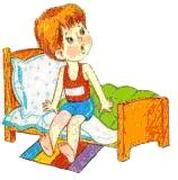 Это время нам знакомо, 
Это время для подъема. 
Поднимаемся - спешим, 
В детский сад скорей бежим. 
С нетерпением нас ждут, 
Вкусный завтрак подают.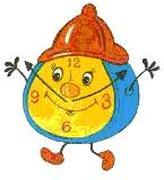 8.30 – 9.00Завтрак, подготовка к занятиям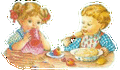 В расписании - еда. Завтракать пришла пора. После завтрака опять Будет некогда скучать.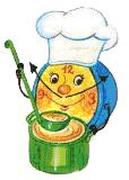 с 9.00 до 10.40Занятия,второй завтрак, подготовка к прогулке, прогулка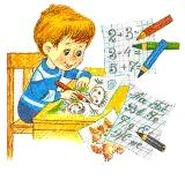 
Это время- время книжки, 
Не спеша оно идет. 
Все девчонки и мальчишки 
Учат азбуку и счет. 
Учат песенки смешные, 
Рисуют рожицы кривые.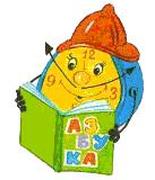 10.40 – 12.10прогулка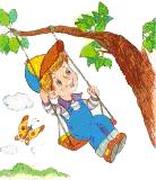  Поиграем в "догонялки",Поиграем в "прятки",Или просто посидимНа своей площадке.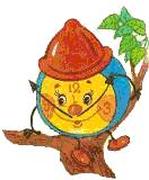 с 12.10 до 12.40Обед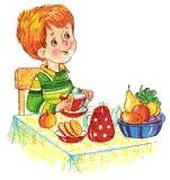 
Это время для обеда, 
Значит, нам за стол пора. 
Прекращается беседа, 
Прекращается игра. 
Суп, и каша, и котлета 
На тарелке ждут меня.с 12.40 до 15.20 Дневной сон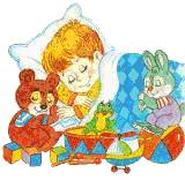 
Это время тишины, 
Все мы знать его должны. 
Потому что в этот час 
Снова ждут подушки нас. 
А на краешке подушки 
Спят любимые игрушки.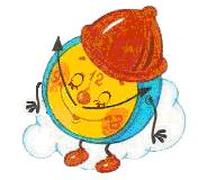 с 15.30 до 17.00 Полдник, игры, досуги, занятия доп.образования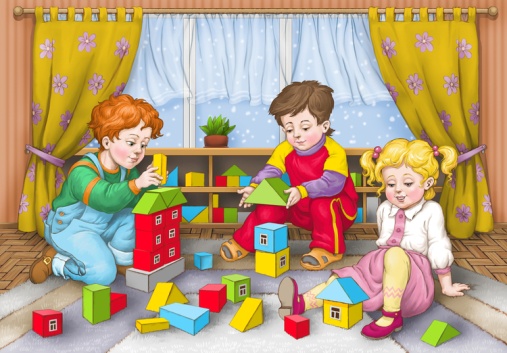 
Это время простокваш, 
В это время полдник наш. 
После полдника опять 
Будет некогда скучать - 
Как же весело играть...! 
Так же время нам дано 
Для веселого кино.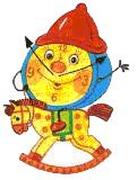 с 17.00 до 18.00прогулка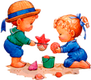 Мы занятие проведем 
И опять гулять пойдем. 
На качелях покачаемся, 
В салки вдоволь наиграемся.
с 18.00 до 19.00Дети уходят домой.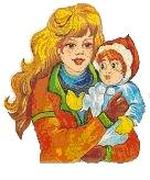 
Время быстро пролетит, 
С работы мама к нам спешит. 
Мы не виделись весь день, 
Но теперь я снова с ней.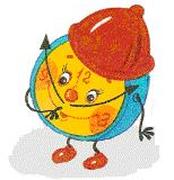 